TÍTULO DO TRABALHO EM CAIXA ALTA, NEGRITO, FONTE TIMES NEW ROMAN, TAMANHO 14, CENTRALIZADO E ESPAÇAMENTO SIMPLESNome Completo do Primeiro AutorNome Completo do Segundo Autor (se houver)Nome Completo do Terceiro Autor (se houver)Nome Completo do Quarto Autor (se houver)Nome Completo do Quinto Autor (se houver)Nome do Último Autor (de preferência, quem coordena)Financiamento: Pró-Reitoria de Extensão e Assuntos Estudantis via Programa Nacional de Assistência Estudantil - Proex/Pnaes (*caso tenha sido de outra fonte, inserir no lugar da anterior).Projeto de Extensão: Inserir o título completo do projeto (*se for derivado de um Programa, Evento ou Ação Permanente, substituir o termo "Projeto" pelo termo equivalente).Resumo: Deve ser apresentado com parágrafo único. Deve conter de 100 a no máximo 500 caracteres, com breves e concretas informações sobre os itens que serão explorados no resumo expandido. O resumo utilizado na JEPE pode ser replicado ou aprimorado.Palavras-chave: Mínimo Três; Máximo Cinco; Terminar com Ponto Final.1. INTRODUÇÃO Nesta seção, deve-se apresentar a problemática/temática desta ação extensionista, relacionando com o referencial teórico pertinente. O último parágrafo deve conter os objetivos do trabalho realizado. 2. DESCRIÇÃO DA EXPERIÊNCIANesta seção, deve-se dar detalhes da ação extensionista de forma concisa e clara, identificando questões como período, público, metodologia e/ou outras informações que considerarem pertinente para descrever a sua prática.3. RESULTADOS E PROCESSOS/PRODUTOS ALCANÇADOSNesta seção, devem ser apresentados os resultados alcançados através do projeto de extensão, discutindo-os com o referencial teórico apresentado. Para tanto, poderão ser apresentadas tabelas, quadros, gráficos e/ou imagens que sejam essenciais à boa compreensão do texto, devendo seguir o que determina a NBR 14724/2011 e as tabelas padronizadas conforme indicam as normas de apresentação tabular do IBGE. A seguir, há um exemplo de formatação de título e fonte que deverá ser utilizado para qualquer um destes elementos (Figura 1). Figura 1 - Título da imagem.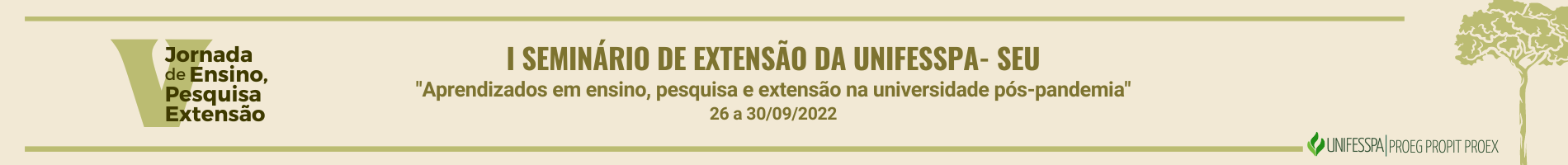 Fonte: (*identificar a fonte e o ano. Caso seja desenvolvida pelos autores, insira: “Desenvolvida pelos autores, AAAA.”).Caso ainda não haja resultados advindos de sua prática extensionista, substitua a designação desta seção para “3. RESULTADOS ESPERADOS” e comente o que se espera atingir, produzir, construir ou transformar com tal prática.4. CONSIDERAÇÕES FINAISNeste item, indicar de forma objetiva as principais considerações finais advindas da ação-reflexão-ação obtidas no trabalho, indicando sua relevância, vantagens e possibilidades para práticas extensionistas futuras. REFERÊNCIAS BIBLIOGRÁFICAS SOBRENOME, Prenome. Título do livro: subtítulo (se houver). Edição. Local: Editora, ano.SOBRENOME, Prenome do Autor do Capítulo. Título do capítulo. In: SOBRENOME, Prenome do autor do livro. Título do livro: subtítulo (se houver). Local: Editora, ano. p. xx-yy. SOBRENOME, Prenome. Título do artigo. Título da revista, v. X, n. X, p. X-Y, mês (abreviado) ano.SOBRENOME, Prenome. Título da Tese. Ano. Número de folhas. Tese (Doutorado) - Nome do Programa de Pós-Graduação - Nome da Instituição, Nome da Universidade, Localidade, Data da Publicação.SOBRENOME, Prenome. Título (destacar com negrito ou itálico). Informações complementares sobre o material eletrônico (Coordenação, desenvolvida por apresentada..., quando houver). Disponível em: <http://www.nomedosite.com.br>. Acesso em: dia mês (abreviado) e ano.OBSERVAÇÕES GERAISO texto deverá manter a formatação deste modelo para que possa haver padronização dos trabalhos publicados, tendo no mínimo TRÊS PÁGINAS e no máximo CINCO PÁGINAS. Textos fora desta padronização poderão não ser aceitos. As margens deverão ser de 2,54 cm superior, inferior, esquerda e direita. Com exceção do título, autores, notas de rodapé, referências e citações de mais de três linhas, todo o texto deverá estar justificado, em fonte Times New Roman, tamanho 11, espaçamento simples e início de parágrafo de 1,25 cm.O sistema de citação será do tipo autor-data. Nesse sentido, quando for feita citação indireta (citação em que não se coloca literalmente a frase do autor), conforme apontam Silva e Araújo (1935), não é necessário colocar o número de páginas. A citação indireta pode se dar no meio do texto conforme está na frase anterior ou pode ser incluída ao final do texto como nesta própria frase (TEIXEIRA, 2004). Já as citações diretas, que são aquelas que se coloca literalmente o que o autor falou, deve-se usar aspas e o número de página ao final. Quando tiver menos de três linhas a citação deverá ser incluída no próprio texto. No entanto, se houver mais de três linhas, deve-se inicia-la em novo parágrafo, com espaçamento 1,0, tamanho de letra 10 e recuo de 4cm. A seguir, há um exemplo de citação direta de menos de três linhas e uma de mais de três linhas:Dentre as ações do Fórum de Pró-Reitores de Extensão das Instituições Públicas de Educação Superior Brasileiras (Forproex), destaca-se a publicação da Política Nacional de Extensão, com vistas a tornar a universidade “um instrumento de mudança social em direção à justiça, à solidariedade e à democracia” (FORPROEX, 2012, p. 10). Esse documento explora os conceitos e as diretrizes da extensão universitária, bem como as estratégias para sua institucionalização, financiamento e valorização. Para a entidade, a extensão é o[...] processo educativo, cultural e científico que articula o ensino e a pesquisa de forma indissociável e viabiliza a relação transformadora entre a universidade e a sociedade. A Extensão é uma via de mão-dupla, com trânsito assegurado à comunidade acadêmica, que encontrará, na sociedade, a oportunidade de elaboração da práxis de um conhecimento acadêmico (FORPROEX, 2000, p. 11).Quando se utiliza o nome do autor incluído no texto (fora dos parênteses), este deve vir somente com a primeira em maiúscula. Quando inserido ao final (dentro dos parênteses), este deve vir todo em caixa alta. Por fim, quando a referência tiver mais de três autores, você deverá incluir tanto na citação, quando no item referências somente os dados do primeiro autor seguido da expressão “et al.” (SILVA JÚNIOR et al., 2009).
	As referências deverão estar listadas ao final do texto em ordem alfabética, uma abaixo da outra, alinhadas à esquerda. Referencie tudo o que for citado e só cite o que for referenciado. Para a formatação das referências, utilize as normas da ABNT. Na seção referências, há alguns exemplos de como produzir referências. Para ver mais exemplos, consulte o Guia de Trabalhos Acadêmicos produzidos pelo Sistema de Bibliotecas da Unifesspa: https://sibi.unifesspa.edu.br/images/Guia_Trabalhos_Acadmicos.pdf.ATENÇÃO: Revise o seu texto para garantir de que está adequado em termos ortográficos, semânticos e formatados segundo a ABNT. O conteúdo final é de responsabilidade exclusiva dos autores.ENVIE A VERSÃO EM WORD (DOC OU DOCX) E A VERSÃO EM PDF PARA extensao.proex@unifesspa.edu.br COM ASSUNTO: ANAIS DA JEPE.   